Gördülő tömítő gyűrű RD 200Csomagolási egység: 1 darabVálaszték: K
Termékszám: 0175.0236Gyártó: MAICO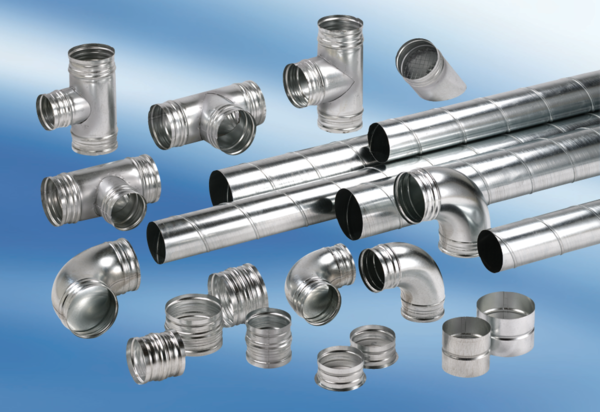 